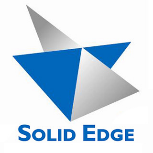 Name:Datum:Kl.TechnikNr.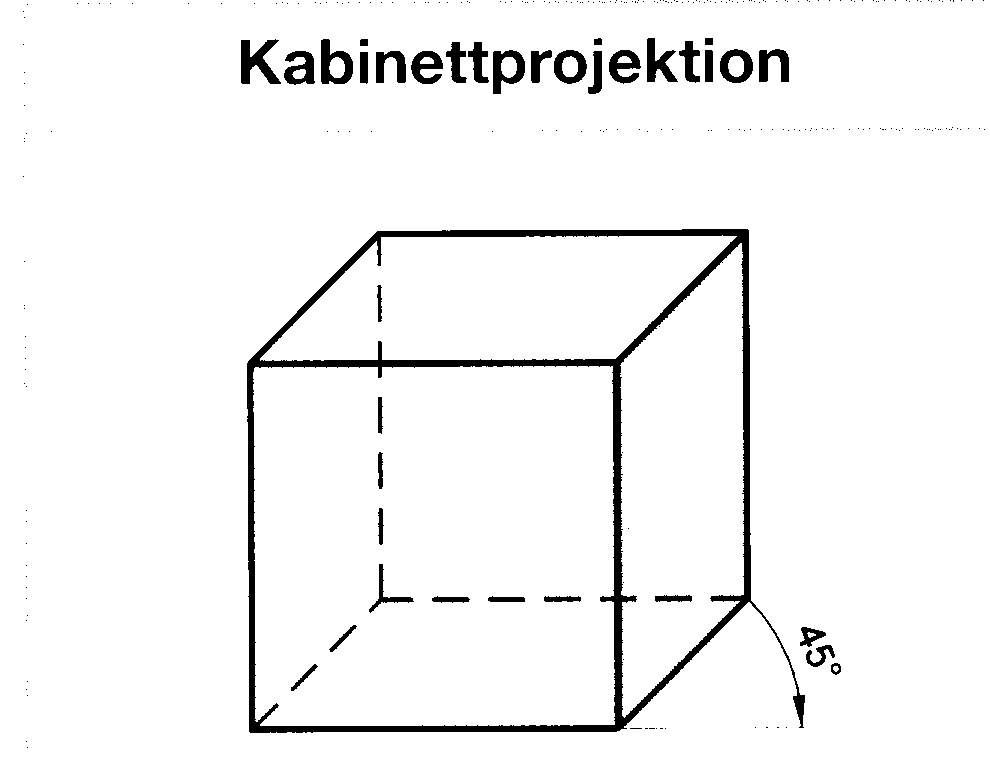 Kabinettprojektion werden:Breite waagrechtHöhe senkrechtTiefe im 45°-WinkelAlle Maße auf dem 45°-Winkel um die Hälfte verkürzt	Breite  :   Höhe  :  Tiefe	      1    :       1     :    1/2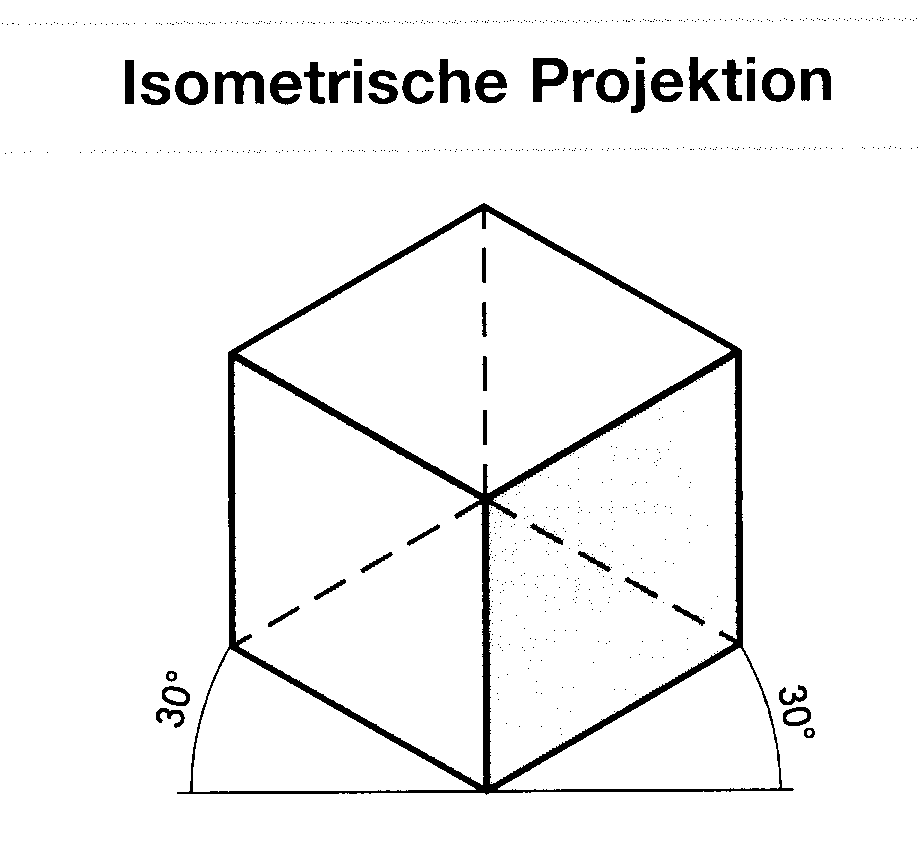 Bei isometrischen Projektion werden:Breite im 30°-Winkel nach linksHöhe senkrechtTiefe im 30°-Winkel nach rechtsAlle Maße im Verhältnis 1 : 1	Breite  :   Höhe  :  Tiefe	      1    :       1     :    1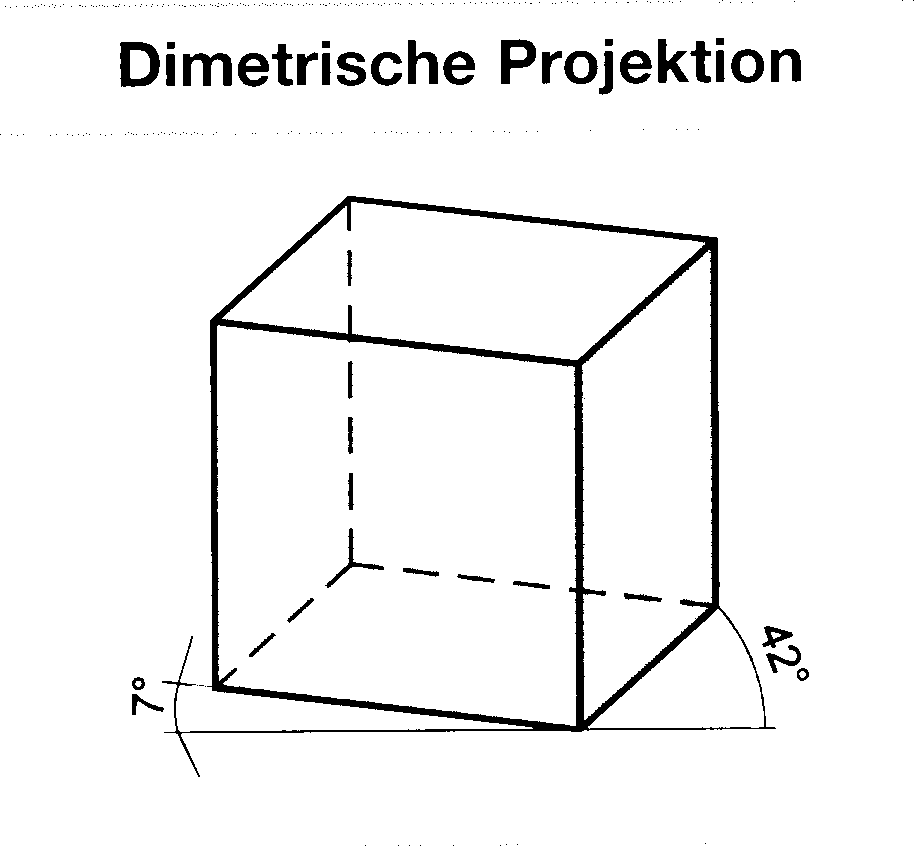 Bei der dimetrischen Projektion werden:Breite im 7°-Winkel nach linksHöhe senkrechtTiefe im 42°-Winkel nach rechtsAlle Maße auf dem 42°-Winkel um die Hälfte verkürzt	Breite  :   Höhe  :  Tiefe	      1    :       1     :    ½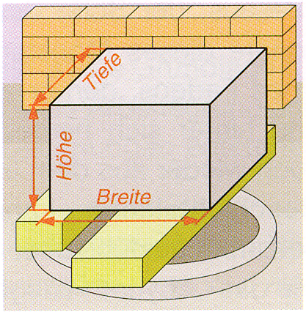 Die Maße eines Körpers werden in:B x H x T (Breite x Höhe x Tiefe) angegebenBei der dimetrischen Projektion werden:Breite im 7°-Winkel nach linksHöhe senkrechtTiefe im 42°-Winkel nach rechtsAlle Maße auf dem 42°-Winkel um die Hälfte verkürzt	Breite  :   Höhe  :  Tiefe	      1    :       1     :    ½